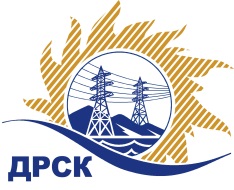 Акционерное Общество«Дальневосточная распределительная сетевая  компания»Протокол процедуры вскрытия поступивших конвертов с заявками участников на переторжкуСПОСОБ И ПРЕДМЕТ ЗАКУПКИ: Открытый запрос предложений на право заключения договора поставки «Запасные части к специальной и тракторной технике» р. 1.2 ГКПЗ 2018 ПРИСУТСТВОВАЛИ: Три члена постоянно действующей Закупочной комиссии АО «ДРСК» 1 уровня   Информация о результатах вскрытия конвертов:В адрес Организатора закупки поступило 2 (две)  заявки на участие в  процедуре переторжки, конверты с которыми были размещены в электронном виде на сайте Единой электронной торговой площадки (АО «ЕЭТП»), по адресу в сети «Интернет»: https://rushydro.roseltorg.ruВскрытие конвертов было осуществлено в электронном сейфе Организатора закупки на сайте Единой электронной торговой площадки (АО «ЕЭТП»), по адресу в сети «Интернет»: https://rushydro.roseltorg.ru автоматически.Дата и время начала процедуры вскрытия конвертов с заявками на участие в переторжке: в 15:32 часов (благовещенского времени) 28.02.2018 г.Место проведения процедуры вскрытия конвертов с заявками на участие в процедуре переторжки: на сайте Единой электронной торговой площадки (АО «ЕЭТП»), по адресу в сети «Интернет»: https://rushydro.roseltorg.ruВ конвертах обнаружены заявки следующих участников закупки: Секретарь Закупочной комиссии 1 уровня  	                                                    	М.Г. Елисеева Исп.Ирдуганова И.Н.397-147irduganova-in@drsk.ru№ 271/МР-П«28» февраля  2018 г.№п/пНаименование Участника закупки и место нахожденияЦена заявки до переторжки, руб. без НДС.Улучшенная цена заявки после переторжки без НДС, руб.1ООО  «ТехЧасть»  (ИНН/КПП 2724152851/272401001/ОГРН 1112724004910)8 609 462.008 345 424,312ООО  «ЧЕЛЯБАГРОСНАБ» (ИНН/КПП 448063912/745201001/
ОГРН 1047422017862)8 474 575.428 388 474,68